姓名 李大郁  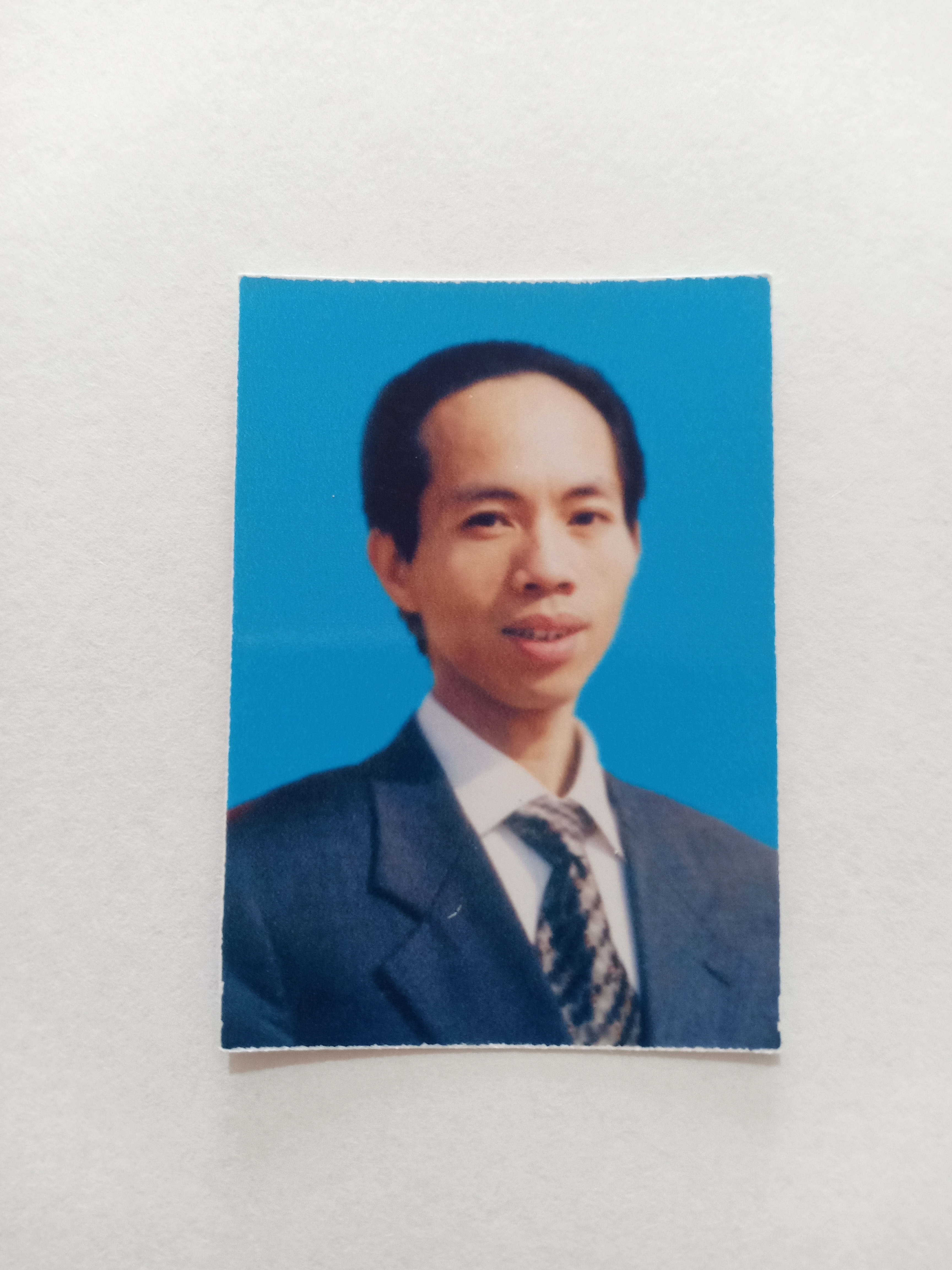 律所 陕西博硕律师事务所职务 专职律师、知识产权业务中心总监擅长领域：知识产权；诉讼与仲裁；公司与并购等职业资格：中国执业律师工作语言：中文电    话：13909250377邮    箱：ldy@vip.163.com执业证号：16101199310987711人物简介李大郁律师，全国律协知识产权专业委员，陕西省律协第一届、第三届知识产权专业委员会副主任，西安市律协第一届、第三届知识产权专业委员会主任，现任职于陕西博硕律师事务所知识产权业务中心总监。从事律师工作29年，曾担任西安交通大学法律顾问8年，先后担任60多家公司企业、事业单位的法律顾问，在全国一级刊物发表论文多篇，荣获过全国知识产权论文一等奖、国家科技进步三等奖，尤其擅长知识产权法律业务，成功办理各类知识产权案件百余件，被业内人士称为学者型律师，以兢兢业业的专业服务，赢得当事人的赞誉。基本信息教育背景西安交通大学 本科中国政法大学 研究生工作经历陕西金镝律师事务所 执业律师获奖荣誉全国知识产权论文一等奖国家科技进步三等奖社会职务全国律协知识产权专业委员代表业绩典型诉讼案例2021年代理中星伟业公司（原告）诉被告一西安翼展宏图信息技术有限公司、被告二吴应龙、被告三吴迪“侵犯商业秘密纠纷”一案，在历经5次开庭（包括4次庭前会议）、历时330天后，终于落下帷幕，我方的诉讼请求得到全部支持，全额胜诉！西安中院判决三个被告共同赔偿原告300万元。2021年代理陕西大唐燃气安全科技股份公司（原告）诉被告西安富达源建筑工程有限公司“侵犯实用新型专利纠纷”一案，经过西安中院开庭审理，判决侵权成立、被告应立即停止侵权行为，我方完全胜诉。2019年代理沈阳共创商务服务有限公司（申请人）与首安工业消防有限公司（被申请人、专利权人）“发明专利无效请求纠纷”一案，经过国家知识产权局专利复审委员会开庭审理，决定被申请人的该发明专利的权利要求1--6全部无效，完全维护了申请人的全部合法权益。